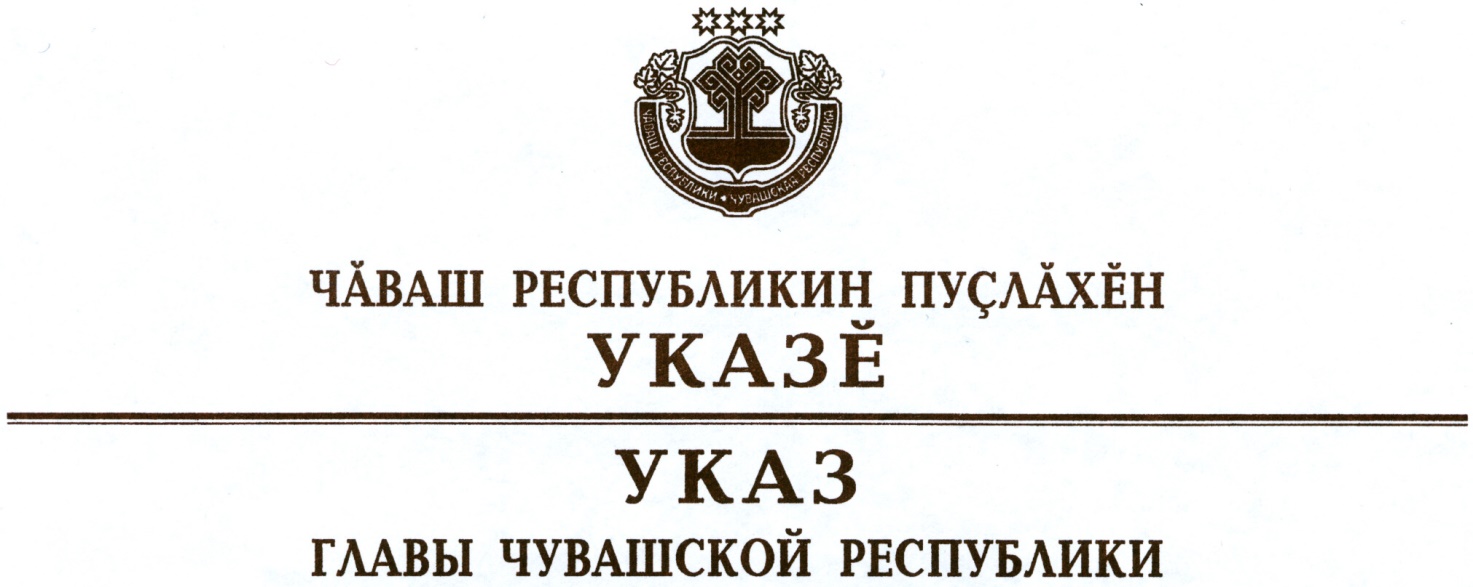 О Моторине И.Б.1. Освободить Моторина Ивана Борисовича от должности заместителя Председателя Кабинета Министров Чувашской Республики – министра экономического развития и имущественных отношений Чувашской Республики.2. Настоящий Указ вступает в силу со дня его подписания.Временно исполняющий     обязанности Главы  Чувашской Республики				 		        О.Николаевг. Чебоксары17 июля 2020 года № 191